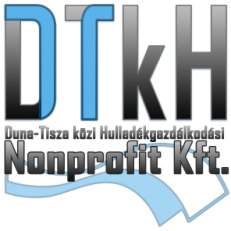 Tisztelt dömsödi Ingatlantulajdonosok!Társaságunk az alábbiakban tájékoztatja Önt a kommunális (háztartási) szilárd, az újrahasznosítható csomagolási, a zöldhulladék, továbbá a lom hulladékok gyűjtéséről. Együttműködésüket ezúton is köszönjük!Dömsöd üdülőterületén, az üdülő típusú ingatlanoktól, a dömsödi önkormányzat rendelete alapján a hulladékok elszállítása minden év április 1-je és szeptember 30-a közötti időszakban, az állandó lakosok esetében egész évben, 2018. 04.01-tól HÉTFŐI napokon történik. A hulladék szállítás hétfői napra történő áthelyezése érinti a házhoz menő csomagolási és zöldhulladék gyűjtést is, melynek időpontjai az alábbi táblázatokban találhatók.A település többi utcáiban (ezek az utcák nincsenek a felsorolásban) egész évben CSÜTÖRTÖKI napon történik a kommunális hulladék begyűjtése.Üdülős utcák jegyzéke:Fűzfa u., Diófa u., Vadvirág út, Hársfa u., Ráckevei út, Nyársfa stny., Felső-Dunapart, Alsó-Duna part, Neptun u., Napos part egészen a Tass tábláig, továbbá Dabi sziget: Árnyas sétány, Csalogány u., Középső u., Középső dűlő, Kis–Duna part, Felsősziget út, Középső-Duna part, Petőfi u. (Szabadság út-ig szakasza), Pipa u., Dabi Sziget út, Holló u., Fácán u., Fecske u., Fogoly köz, Galamb u., Gém u., Harcsa u., Ipoly u., Káka u., Kárász u., Keszeg u., Kőrisfa u., Kurta köz, Nyírfa köz, Nyírfa u., Páva u., Pipacs u., Ponty u., Rigó u., Szegfű u., Tölgyfa u., Vadkacsa u., Vakond u., Veréb u.Hulladék 1 m3 mennyiségben a dömsödi lakosok számára díjmentesen elhelyezhető a dömsödi hulladéklerakón. A zöldhulladék nem lebomló zsákban is beszállítható, de azt a lakos a helyszínen köteles kiüríteni.Gyűjtési időszak: egész évben KÉTHETENTE, 2018. április 1-től, Dömsödön CSÜTÖRTÖKI, az üdülőben HÉTFŐI napokon.A mindenkori begyűjtéssel egyidejűleg munkatársaink annyi cserezsákot (csomagolási hulladék gyűjtésére szolgáló, sárga színű, emblémás) adnak, amennyi kihelyezésre került.FONTOS! Az üveg (színes és színtelen öblös, üdítős, boros, pezsgős) gyűjtése kiöblítve, az üveg gyűjtőpont(ok)on történik! (Petőfi Sándor Műv. Központ parkoló)Gyűjtési időszak: egész évben a fenti táblázatban megjelölt, Dömsödön CSÜTÖRTÖKI, az üdülőben HÉTFŐI napokon.A kertgondozás során levágott füvet és egyéb lágyszárú növényeket, illetve a lehullott falevelet a DTkH Nonprofit Kft. által térítésmentesen rendelkezésre bocsátott zöld színű lebomló műanyag zsákban, illetve az ágnyesedéket max. 70 cm hosszú kötegekben összekötve (alkalmanként maximum 0,5 m3 mennyiségben), a zöld zsák mellé helyezze ki az ingatlana elé, a közlekedést nem akadályozó módon.A mindenkori begyűjtéssel egyidejűleg munkatársaink 2 db cserezsákot (zöld színű, emblémás) biztosítanak. A szolgáltatás igénybevételéhez szükséges további zsákok az Ügyfélszolgálaton vehetők át.A dömsödi lakosok számára a dömsödi hulladéklerakóba az alábbi (szombati) napokon zöldhulladék mennyiségi korlátozás nélkül beszállítható: 2018. június 30.; július 28.; augusztus 25. A zöldhulladék nem lebomló zsákban is beszállítható, de azt a lakos a helyszínen köteles kiüríteni.A lomtalanítást évente (jan. – dec.) ingatlanonként KÉT, üdülő típusú ingatlan esetében EGY alkalommal (3m3/ alkalom mennyiségben) házhoz menő rendszerrel végezzük el, mely az 53/500-152 (1. menüpont) telefonszámon (ügyfélfogadási időben) igényelhető.ÜgyfélszolgálatKOMMUNÁLIS (HÁZTARTÁSI) SZILÁRD HULLADÉKGYŰJTÉSHÁZHOZ MENŐ CSOMAGOLÁSI HULLADÉKGYŰJTÉSHÁZHOZ MENŐ CSOMAGOLÁSI HULLADÉKGYŰJTÉSHÁZHOZ MENŐ CSOMAGOLÁSI HULLADÉKGYŰJTÉSHÁZHOZ MENŐ CSOMAGOLÁSI HULLADÉKGYŰJTÉSHÁZHOZ MENŐ CSOMAGOLÁSI HULLADÉKGYŰJTÉSHÁZHOZ MENŐ CSOMAGOLÁSI HULLADÉKGYŰJTÉSHÁZHOZ MENŐ CSOMAGOLÁSI HULLADÉKGYŰJTÉSHÁZHOZ MENŐ CSOMAGOLÁSI HULLADÉKGYŰJTÉSHÁZHOZ MENŐ CSOMAGOLÁSI HULLADÉKGYŰJTÉS2018.Máj.Jún.Júl.Aug.Szept.Okt.Nov.Dec.Dömsöd3.; 17.; 31.14.; 28.12.; 26.9., 23.6.; 20.4.; 18.1.; 15.; 29.13.; 27.Üdülő14.; 28.11.; 25.9.; 23.6.; 20.3.; 17.1.; 15.; 29.12.; 26.10.; 24.HÁZHOZ MENŐ ZÖLDHULLADÉK GYŰJTÉSHÁZHOZ MENŐ ZÖLDHULLADÉK GYŰJTÉSHÁZHOZ MENŐ ZÖLDHULLADÉK GYŰJTÉSHÁZHOZ MENŐ ZÖLDHULLADÉK GYŰJTÉSHÁZHOZ MENŐ ZÖLDHULLADÉK GYŰJTÉSHÁZHOZ MENŐ ZÖLDHULLADÉK GYŰJTÉSHÁZHOZ MENŐ ZÖLDHULLADÉK GYŰJTÉSHÁZHOZ MENŐ ZÖLDHULLADÉK GYŰJTÉSHÁZHOZ MENŐ ZÖLDHULLADÉK GYŰJTÉS2018.Máj.Jún.Júl.Aug.Szept.Okt.Nov.Dec.Dömsöd17.14.12.9.6.4.1.; 29.13.Üdülő14.11.9.6.3.1.; 29.26.10.HÁZHOZ MENŐ LOMTALANÍTÁScímügyfélfogadástelefone-mailhonlapDömsöd, Béke tér 2.Petőfi Sándor Műv. Központpéntek:13.00 – 18.00---Ráckeve, Kossuth L. u. 51.Ács Károly Műv. Központpéntek, szombat:8.00 – 12.00---DTkH Nonprofit Kft.2700 Cegléd, Pesti út 65.hétfő: 8.00 - 20.00kedd- csütörtök: 08.00 - 15.0053/500-15253/500-153ugyfelszolgalat@dtkh.huwww.dtkh.hu